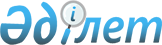 Об утверждении перечня, штатной численности департаментов Евразийской экономической комиссии и распределении их между членами Коллегии Евразийской экономической комиссииРешение Совета Евразийской экономической комиссии от 12 февраля 2016 года № 1.
      В соответствии с подпунктом 6 пункта 24 Положения о Евразийской экономической комиссии (приложение № 1 к Договору о Евразийском экономическом союзе от 29 мая 2014 года), Решением Высшего Евразийского экономического совета от 10 октября 2014 г. № 80, Решением Высшего Евразийского экономического совета от 16 октября 2015 г. № 24 и Решением Высшего Евразийского экономического совета от 21 декабря 2015 г. № 37 Совет Евразийской экономической комиссии решил:
      1. Утвердить прилагаемые:
      перечень департаментов Евразийской экономической комиссии;
      штатную численность департаментов Евразийской экономической комиссии;
      распределение департаментов Евразийской экономической комиссии между членами Коллегии Евразийской экономической комиссии.
      2. Утвердить следующую представленность по должностям должностных лиц в департаментах Евразийской экономической комиссии:
      а) по директорам департаментов:
      Республика Армения 5 должностей;
      Республика Беларусь 5 должностей;
      Республика Казахстан 5 должностей;
      Кыргызская Республика 5 должностей;
      Российская Федерация 5 должностей;
      б) по заместителям директоров департаментов:
      Республика Армения 13 должностей;
      Республика Беларусь 13 должностей;
      Республика Казахстан 13 должностей;
      Кыргызская Республика 13 должностей;
      Российская Федерация 13 должностей. 
      3. Признать утратившим силу Решение Совета Евразийской экономической комиссии от 25 января 2012 г. № 2.
      4. Председателю Коллегии Евразийской экономической комиссии (далее – Комиссия) Саркисяну Т.С. в 2-х месячный срок представить на рассмотрение Совета Евразийской экономической комиссии предложения по новой структуре департаментов Комиссии, предусматривающее оптимизацию численности департаментов Комиссии с учетом изменившейся функциональной нагрузки на департаменты, в связи с принятием Договора о Евразийском экономическом союзе от 29 мая 2014 года.
      5. Настоящее Решение вступает в силу с 1 марта 2016 г. Члены Совета Евразийской экономической комиссии: ПЕРЕЧЕНЬ
департаментов Евразийской экономической комиссии
      Сноска. Перечень с изменениями, внесенными решением Совета Евразийской экономической комиссии от 16.05.2016 № 45 (вступает в силу с 01.08.2016).
      1. Департамент протокола и организационного обеспечения.
      2. Департамент финансов.
      3. Правовой департамент.
      4. Департамент управления делами.
      5. Департамент развития интеграции.
      6. Департамент макроэкономической политики.
      7. Департамент статистики.
      8. Департамент финансовой политики.
      9. Департамент развития предпринимательской деятельности.
      10. Департамент трудовой миграции и социальной защиты.
      11. Департамент промышленной политики.
      12. Департамент агропромышленной политики.
      13. Департамент торговой политики.
      14. Департамент таможенно-тарифного и нетарифного регулирования.
      15. Департамент защиты внутреннего рынка.
      16. Департамент технического регулирования и аккредитации.
      17. Департамент санитарных, фитосанитарных и ветеринарных мер.
      18. Департамент таможенного законодательства и правоприменительной практики.
      19. Департамент таможенной инфраструктуры.
      20. Департамент транспорта и инфраструктуры.
      21. Департамент энергетики.
      22. Департамент антимонопольного регулирования.
      23. Департамент конкурентной политики и политики в области государственных закупок.
      24. Департамент информационных технологий.
      25. Департамент функционирования внутренних рынков. ШТАТНАЯ ЧИСЛЕННОСТЬ
департаментов Евразийской экономической комиссии
      Сноска. Штатная численность в редакции решения Совета Евразийской экономической комиссии от 16.05.2016 № 45 (вступает в силу с 01.08.2016); с изменениями, внесенными решениями Совета Евразийской экономической комиссии от 02.10.2017 № 73 (вступает в силу по истечении 10 календарных дней с даты его официального опубликования); от 14.06.2018 № 45 (вступает в силу по истечении 10 календарных дней с даты его официального опубликования); от 15.04.2022 № 52 (вступает в силу по истечении 30 календарных дней с даты его официального опубликования). РАСПРЕДЕЛЕНИЕ
департаментов Евразийской экономической комиссии
между членами Коллегии Евразийской экономической комиссии
      Сноска. Распределение с изменением, внесенным решением Совета Евразийской экономической комиссии от 16.05.2016 № 45 (вступает в силу с 01.08.2016).
      Председатель Коллегии Евразийской экономической комиссии: 
      Секретариат Председателя Коллегии Евразийской экономической комиссии;
      Департамент протокола и организационного обеспечения;
      Департамент финансов;
      Правовой департамент;
      Департамент управления делами.
      Член Коллегии (Министр) по интеграции и макроэкономике Евразийской экономической комиссии:
      Секретариат члена Коллегии (Министра) по интеграции и макроэкономике Евразийской экономической комиссии;
      Департамент развития интеграции;
      Департамент макроэкономической политики;
      Департамент статистики.
      Член Коллегии (Министр) по экономике и финансовой политике Евразийской экономической комиссии:
      Секретариат члена Коллегии (Министра) по экономике и финансовой политике Евразийской экономической комиссии;
      Департамент финансовой политики;
      Департамент развития предпринимательской деятельности;
      Департамент трудовой миграции и социальной защиты.
      Член Коллегии (Министр) по промышленности и агропромышленному комплексу Евразийской экономической комиссии:
      Секретариат члена Коллегии (Министра) по промышленности и агропромышленному комплексу Евразийской экономической комиссии; 
      Департамент промышленной политики;
      Департамент агропромышленной политики.
      Член Коллегии (Министр) по торговле Евразийской экономической комиссии:
      Секретариат члена Коллегии (Министра) по торговле Евразийской экономической комиссии;
      Департамент торговой политики;
      Департамент таможенно-тарифного и нетарифного регулирования;
      Департамент защиты внутреннего рынка.
      Член Коллегии (Министр) по техническому регулированию Евразийской экономической комиссии:
      Секретариат члена Коллегии (Министра) по техническому регулированию Евразийской экономической комиссии;
      Департамент технического регулирования и аккредитации;
      Департамент санитарных, фитосанитарных и ветеринарных мер.
      Член Коллегии (Министр) по таможенному сотрудничеству Евразийской экономической комиссии:
      Секретариат члена Коллегии (Министра) по таможенному сотрудничеству Евразийской экономической комиссии;
      Департамент таможенного законодательства и правоприменительной практики;
      Департамент таможенной инфраструктуры.
      Член Коллегии (Министр) по энергетике и инфраструктуре Евразийской экономической комиссии:
      Секретариат члена Коллегии (Министра) по энергетике и инфраструктуре Евразийской экономической комиссии;
      Департамент транспорта и инфраструктуры;
      Департамент энергетики.
      Член Коллегии (Министр) по конкуренции и антимонопольному регулированию Евразийской экономической комиссии: 
      Секретариат члена Коллегии (Министра) по конкуренции и антимонопольному регулированию Евразийской экономической комиссии;
      Департамент антимонопольного регулирования;
      Департамент конкурентной политики и политики в области государственных закупок.
      Член Коллегии (Министр) по внутренним рынкам, информатизации, информационно-коммуникационным технологиям:
      Секретариат члена Коллегии (Министра) по внутренним рынкам, информатизации, информационно-коммуникационным технологиям;
      Департамент информационных технологий;
      Департамент функционирования внутренних рынков.
					© 2012. РГП на ПХВ «Институт законодательства и правовой информации Республики Казахстан» Министерства юстиции Республики Казахстан
				
От
Республики
Армения
От
Республики
Беларусь
От
Республики
Казахстан
От
Кыргызской
Республики
От
Российской
Федерации
В. Габриелян
В. Матюшевский
Б. Сагинтаев
О. Панкратов
И. Шувалов УТВЕРЖДЕН
Решением Совета
Евразийской экономической комиссии
от 12 февраля 2016 г. № 1УТВЕРЖДЕНА
Решением Совета
Евразийской экономической комиссии
от 12 февраля 2016 г. № 1
Наименование
Количество, человек
Председатель и члены Коллегии
10
Секретариат Председателя Коллегии
14
Секретариат члена Коллегии (Министра) по интеграции и макроэкономике
8
Секретариат члена Коллегии (Министра) по экономике и финансовой политике
8
Секретариат члена Коллегии (Министра) по промышленности и агропромышленному комплексу
8
Секретариат члена Коллегии (Министра) по торговле
8
Секретариат члена Коллегии (Министра) по техническому регулированию
8
Секретариат члена Коллегии (Министра) по таможенному сотрудничеству
8
Секретариат члена Коллегии (Министра) по энергетике и инфраструктуре
8
Секретариат члена Коллегии (Министра) по конкуренции и антимонопольному регулированию
8
Секретариат члена Коллегии (Министра) по внутренним рынкам, информатизации, информационно-коммуникационным технологиям
8
Департамент протокола и организационного обеспечения
66
Департамент финансов
34
Правовой департамент
46
Департамент управления делами
53
Департамент развития интеграции
34
Департамент макроэкономической политики
31
Департамент статистики
32
Департамент финансовой политики
36
Департамент развития предпринимательской деятельности
36
Департамент трудовой миграции и социальной защиты
16
Департамент промышленной политики
44
Департамент агропромышленной политики
29
Департамент торговой политики
49
Департамент таможенно-тарифного и нетарифного регулирования
52
Департамент защиты внутреннего рынка
35
Департамент технического регулирования и аккредитации
61
Департамент санитарных, фитосанитарных и ветеринарных мер
32
Департамент таможенного законодательства и правоприменительной практики
48
Департамент таможенной инфраструктуры
23
Департамент транспорта и инфраструктуры
39
Департамент энергетики
30
Департамент антимонопольного регулирования
47
Департамент конкурентной политики и политики в области государственных закупок
32
Департамент информационных технологий
45
Департамент функционирования внутренних рынков
25
ВСЕГО
1071УТВЕРЖДЕНО
Решением Совета
Евразийской экономической комиссии
от 12 февраля 2016 г. № 1